ПЛАН РАБОТЫ ОБЩЕСТВЕННОГО СОВЕТА ПРИ УФАС РОССИИ ПО РЕСПУБЛИКЕ БАШКОРТОСТАН НА 2023 ГОДСОГЛАСОВАНОРуководитель УФАС России по Республике Башкортостан________________________/А.Н. Хомяков«__»______20__г.УТВЕРЖДАЮПредседатель Общественного совета 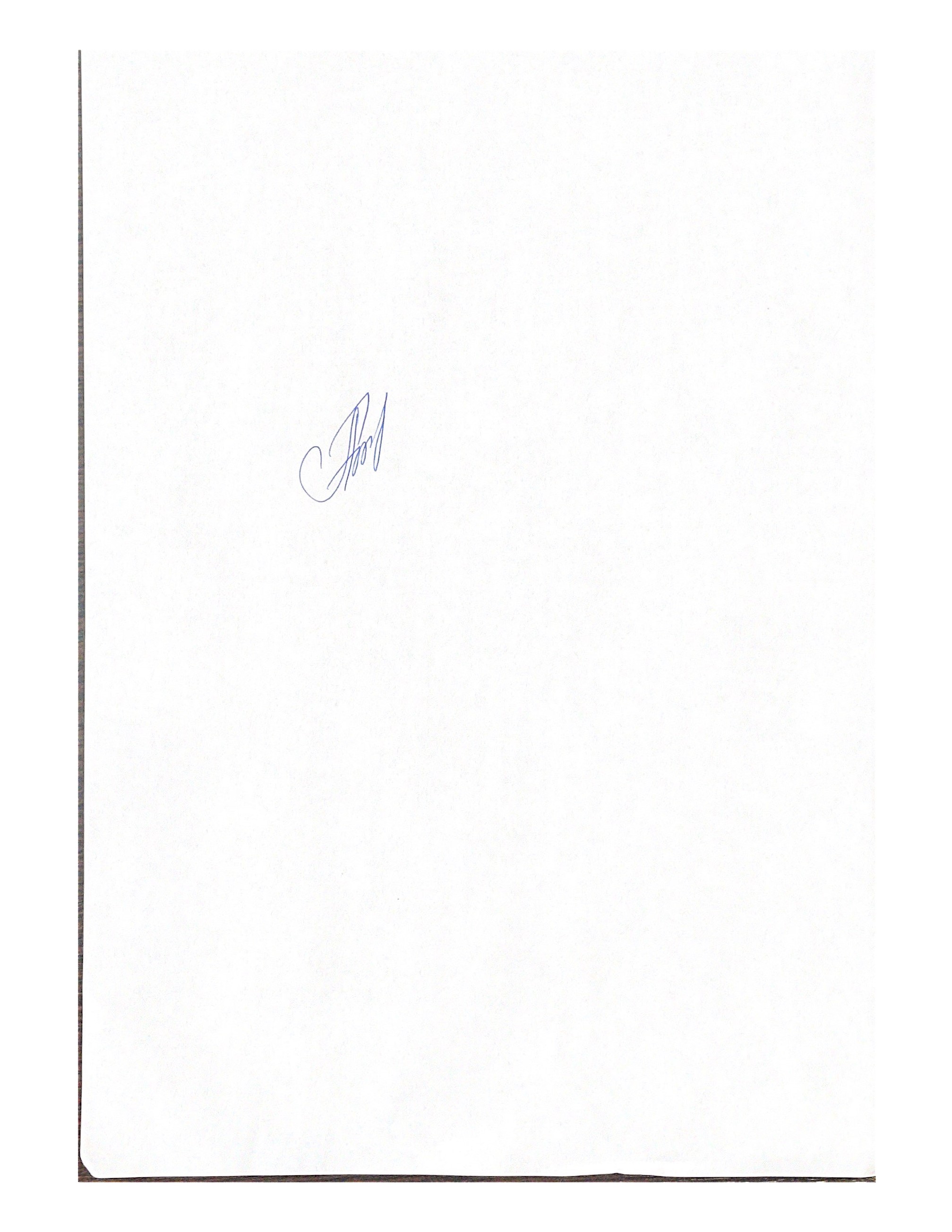 Л.Р. Николаева«22»01.2023г.№ П/ПНаименование СрокОтветственныйВопросы для подготовки и проведения заседаний Общественного советаВопросы для подготовки и проведения заседаний Общественного советаВопросы для подготовки и проведения заседаний Общественного советаВопросы для подготовки и проведения заседаний Общественного совета1.О деятельности Общественного Совета при территориальном органе Федеральной антимонопольной службы. Утверждение плана работы Общественного совета на 2023 год.НоябрьПредседатель УФАС, члены советаУчастие на едином дне отчетности за 3 квартал 2022годНоябрьПредседатель УФАС, члены советаУчастие в работе комиссий по рассмотрению жалоб.годПредседатель УФАС, члены советаВыездное заседание в город Стерлитамак по теме: «Электросети как естественная монополия» ДекабрьПредседатель УФАС, члены совета Заседание по теме: «Строительная экспертиза, СРО»ЯнварьПредседатель УФАС, члены совета Заседание по теме: «Здравоохранение, лицензия, проверки, не налоговые сборы»ФевральПредседатель УФАС, члены советаЗаседание Общественного Совета при территориальном органе Федеральной антимонопольной службыпо итогам работы Общественного совета на 1 квартала 2023 год. Обсуждение иных вопросовАпрельПредседатель УФАС, члены советаУчастие на едином дне отчетности за первый квартал 2023 годаМайПредседатель УФАС, члены советаЗаседание Общественного Совета при территориальном органе Федеральной антимонопольной службы по итогам работы Общественного совета на 2 квартала 2023 год. Обсуждение иных вопросовИюльПредседатель УФАС, члены советаУчастие на едином дне отчетности за второй квартал 2023 годаАвгустПредседатель УФАС, члены советаЗаседание Общественного Совета при территориальном органе Федеральной антимонопольной службыпо итогам работы Общественного совета на 3 квартала 2023 год. Обсуждение иных вопросовОктябрьПредседатель УФАС, члены советаУчастие на едином дне отчетности за третьи квартал 2023 годаНоябрьПредседатель УФАС, члены советаПодведение итогов работы Общественного совета  за 2023 год и утверждение плана работы Общественного Совета на 2024 годДекабрьПредседатель УФАС, члены совета